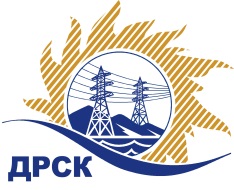 Акционерное Общество«Дальневосточная распределительная сетевая  компания»Протокол заседания Закупочной комиссии по вскрытию поступивших конвертовг. БлаговещенскСпособ и предмет закупки: открытый одноэтапный электронный конкурс (b2b-energo.ru) без предварительного квалификационного отбора «Расширение ПС 35/10 кВ Эгге (на две линейные ячейки 35 кВ)»,  закупка 1195  р. 2.2.1 ГКПЗ 2016 г. ПРИСУТСТВОВАЛИ:   члены  постоянно действующей Закупочной комиссии АО «ДРСК» 2 уровняИнформация о результатах вскрытия конвертов:В адрес Организатора закупки поступили 2 (две) Заявки на участие в закупке, конверты с которыми были размещены в электронном виде на Торговой площадке Системы www.b2b-energo.ru.Вскрытие конвертов было осуществлено в электронном сейфе Организатора закупки на Торговой площадке Системы www.b2b-energo.ru. автоматически.Дата и время начала процедуры вскрытия конвертов с заявками участников: 10:00 (время местное) 01.08.2016г.Место проведения процедуры вскрытия конвертов с заявками участников: Торговая площадка Системы www.b2b-energo.ruВ конвертах обнаружены заявки следующих участников:И.о. ответственного секретаря Закупочной комиссии 2 уровня АО «ДРСК»	Т.В.ЧелышеваИсп. Ирдуганова И.Н. 397-147№  678/УТПиР-В01.08.2016 г.№п/пНаименование Участника закупки и его адресЦена заявки на участие в закупке1АО "ДЭТК" (680001, г. Хабаровск, ул. Менделеева, д. 1 "А", ЛИТ. Э, каб. 1)Заявка поступила 01.08.2016 г 02:56 час.28 800 00,00 руб. без учета НДС33 984 000,00  руб. с учетом НДС2АО "Электросетьсервис ЕНЭС" (142408, Россия, Московская область, г. Ногинск, ул. Парковая, д.1, стр. 1)Заявка поступила 29.07.2016 г 09:37 час.30 000 000,00 руб. без учета НДС35 400 000,00  руб. с учетом НДС